[MS-WSRVCRR]: WS-ReliableMessaging Protocol: Reliable Request-Reply ExtensionIntellectual Property Rights Notice for Open Specifications DocumentationTechnical Documentation. Microsoft publishes Open Specifications documentation for protocols, file formats, languages, standards as well as overviews of the interaction among each of these technologies. Copyrights. This documentation is covered by Microsoft copyrights. Regardless of any other terms that are contained in the terms of use for the Microsoft website that hosts this documentation, you may make copies of it in order to develop implementations of the technologies described in the Open Specifications and may distribute portions of it in your implementations using these technologies or your documentation as necessary to properly document the implementation. You may also distribute in your implementation, with or without modification, any schema, IDL's, or code samples that are included in the documentation. This permission also applies to any documents that are referenced in the Open Specifications. No Trade Secrets. Microsoft does not claim any trade secret rights in this documentation. Patents. Microsoft has patents that may cover your implementations of the technologies described in the Open Specifications. Neither this notice nor Microsoft's delivery of the documentation grants any licenses under those or any other Microsoft patents. However, a given Open Specification may be covered by Microsoft Open Specification Promise or the Community Promise. If you would prefer a written license, or if the technologies described in the Open Specifications are not covered by the Open Specifications Promise or Community Promise, as applicable, patent licenses are available by contacting iplg@microsoft.com. Trademarks. The names of companies and products contained in this documentation may be covered by trademarks or similar intellectual property rights. This notice does not grant any licenses under those rights. For a list of Microsoft trademarks, visit www.microsoft.com/trademarks. Fictitious Names. The example companies, organizations, products, domain names, e-mail addresses, logos, people, places, and events depicted in this documentation are fictitious. No association with any real company, organization, product, domain name, email address, logo, person, place, or event is intended or should be inferred.Reservation of Rights. All other rights are reserved, and this notice does not grant any rights other than specifically described above, whether by implication, estoppel, or otherwise. Tools. The Open Specifications do not require the use of Microsoft programming tools or programming environments in order for you to develop an implementation. If you have access to Microsoft programming tools and environments you are free to take advantage of them. Certain Open Specifications are intended for use in conjunction with publicly available standard specifications and network programming art, and assumes that the reader either is familiar with the aforementioned material or has immediate access to it.Revision SummaryTable of Contents1	Introduction	61.1	Glossary	61.2	References	71.2.1	Normative References	81.2.2	Informative References	81.3	Overview	81.4	Relationship to Other Protocols	101.5	Prerequisites/Preconditions	101.6	Applicability Statement	101.7	Versioning and Capability Negotiation	101.8	Vendor-Extensible Fields	101.9	Standards Assignments	102	Messages	112.1	Transport	112.2	Message Syntax	112.2.1	Request Message	112.2.2	Response Message	112.2.3	CreateSequence Message	112.2.4	CreateSequenceResponse Message	122.2.5	CloseSequence Message	122.2.6	CloseSequenceResponse Message	122.2.7	TerminateSequence Message	132.2.8	TerminateSequenceResponse Message	132.2.9	Application Request Message	132.2.10	Application Response Message	132.2.11	Empty Response Message	132.2.12	Null Response Message	143	Protocol Details	153.1	Reliable Messaging Source Role Details	153.1.1	Abstract Data Model	153.1.1.1	INITIALIZED State	173.1.1.2	OPENING State	173.1.1.3	OPEN State	183.1.1.4	CLOSING_SEQUENCES_PENDING State	183.1.1.5	CLOSING_SEQUENCES_COMPLETE State	183.1.1.6	TERMINATING State	183.1.1.7	CLOSED State	183.1.2	Timers	183.1.3	Initialization	193.1.4	Higher-Layer Triggered Events	193.1.4.1	OPEN Event	193.1.4.2	SEND_REQUEST Event	193.1.4.3	CLOSE Event	203.1.5	Message Processing Events and Sequencing Rules	203.1.5.1	RESPONSE_RECEIVED Event	203.1.6	Timer Events	223.1.7	Other Local Events	223.1.7.1	FAULT Event	223.1.7.2	SEQUENCES_COMPLETE Event	223.1.7.3	PREPARE_ACKNOWLEDGEMENT Event	233.2	Reliable Messaging Destination Details	233.2.1	Abstract Data Model	233.2.1.1	INITIALIZED State	253.2.1.2	OPEN State	253.2.1.3	TERMINATING State	263.2.1.4	CLOSED State	263.2.2	Timers	263.2.3	Initialization	263.2.4	Higher-Layer Triggered Events	263.2.4.1	SEND_RESPONSE Event	263.2.5	Message Processing Events and Sequencing Rules	273.2.5.1	REQUEST_RECEIVED	273.2.6	Timer Events	303.2.7	Other Local Events	303.2.7.1	FAULT Event	303.2.7.2	ACKNOWLEDGEMENT_RECEIVED Event	303.2.7.3	PREPARE_ACKNOWLEDGEMENT Event	304	Protocol Examples	314.1	WS-ReliableMessaging 1.0	314.1.1	Establish the Sequences	314.1.2	Reliable Request-Response Exchange	324.1.3	Close and Terminate the Sequences	344.2	WS-ReliableMessaging 1.1	354.2.1	Establish the Sequences	354.2.2	Reliable Request-Response Exchange	374.2.3	Close and Terminate the Sequences	395	Security	425.1	Security Considerations for Implementers	425.2	Index of Security Parameters	426	Appendix A: Product Behavior	437	Change Tracking	448	Index	46IntroductionThe WS-ReliableMessaging Protocol: Reliable Request-Reply Extension, as specified in [WSRM1-0] and [WSRM1-1], assumes the use of duplex underlying protocols in order to provide support for applications that want to interact using a request-response message exchange pattern. The WS-ReliableMessaging Protocol: Reliable Request-Reply Extension enables these applications to communicate reliably over transfer protocols that support only SOAP Request-Response.Sections 1.8, 2, and 3 of this specification are normative and can contain the terms MAY, SHOULD, MUST, MUST NOT, and SHOULD NOT as defined in [RFC2119]. Sections 1.5 and 1.9 are also normative but do not contain those terms. All other sections and examples in this specification are informative.GlossaryThe following terms are specific to this document:.NET Framework: An integral Windows component that supports building and running applications and XML web services. The Microsoft .NET Framework has two main components: the common language runtime and the .NET Framework class library. For more information about the .NET Framework, see [MSDN-.NET-FRAMEWORK]. The following versions of the .NET Framework are available in the following released Windows products or as supplemental software. Microsoft .NET Framework 1.0: Windows NT 4.0 operating system, Microsoft Windows 98 operating system, Windows 2000 operating system, Windows Millennium Edition operating system, Windows XP operating system, and Windows Server 2003 operating system. Microsoft .NET Framework 1.1: Windows 98, Windows 2000, Windows Millennium Edition, Windows XP, Windows Server 2003, Windows Server 2003 R2 operating system, Windows Vista operating system, and Windows Server 2008 operating system. Microsoft .NET Framework 2.0: Windows 98, Windows 2000, Windows Millennium Edition, Windows XP, Windows Server 2003, Windows Server 2003 R2, Windows Vista, Windows Server 2008, Windows 7 operating system, Windows Server 2008 R2 operating system, Windows 8 operating system, Windows Server 2012 operating system, Windows 8.1 operating system, Windows Server 2012 R2 operating system, Windows 10 operating system, and Windows Server 2016 Technical Preview operating system. Microsoft .NET Framework 3.0: Windows XP, Windows Server 2003, Windows Server 2003 R2, Windows Vista, Windows Server 2008, Windows 7, Windows Server 2008 R2, Windows 8, Windows Server 2012, Windows 8.1, Windows Server 2012 R2, Windows 10, and Windows Server 2016 Technical Preview. Microsoft .NET Framework 3.5: Windows XP, Windows Server 2003, Windows Server 2003 R2, Windows Vista, Windows Server 2008, Windows 7, Windows Server 2008 R2, Windows 8, Windows Server 2012, Windows 8.1, Windows Server 2012 R2, Windows 10, and Windows Server 2016 Technical Preview. Microsoft .NET Framework 4.0: Windows XP, Windows Server 2003, Windows Server 2003 R2, Windows Vista, Windows Server 2008, Windows 7, Windows Server 2008 R2, Windows 8, Windows Server 2012, Windows 8.1, Windows Server 2012 R2, Windows 10, and Windows Server 2016 Technical Preview. Microsoft .NET Framework 4.5: Windows Vista, Windows Server 2008, Windows 7, Windows Server 2008 R2, Windows 8, Windows Server 2012, Windows 8.1, Windows Server 2012 R2, and Windows 10. Microsoft .NET Framework 4.6: Windows Vista, Windows Server 2008, Windows 7, Windows Server 2008 R2, Windows 8, Windows Server 2012, Windows 8.1, Windows Server 2012 R2, and Windows 10.anonymous IRI: The anonymous Internationalized Resource Identifier as specified in section 3.2.1 of [WSA].endpoint: An entity, processor, or resource that can be referenced where Web service messages are originated or targeted.endpoint reference (EPR): As specified in section 2 of [WSA].Reliable Messaging (RM): The transfer of SOAP messages between distributed applications in the presence of software component, system, or network failures.reliable messaging destination (RMD): An endpoint that receives a message. For more information, see [WSRM1-0], [WSRM1-1], and [WSRM1-2].reliable messaging source (RMS): An endpoint that sends a message. For more information, see [WSRM1-0], [WSRM1-1], and [WSRM1-2].replay: A rule of usage defined in the replay model, as specified in [WSO2-Replay].request: A SOAP message with additional constraints as specified in  [MS-WSRVCRR] section 2.2.1.request message: A SOAP message with additional constraints as specified in Request Message (section 2.2.1).response: A SOAP message with additional constraints as specified in  [MS-WSRVCRR] section 2.2.2.response message: A SOAP message with additional constraints as specified in Response Message (section 2.2.2).sequence: A one-way, uniquely identifiable batch of messages between an RMS and an RMD.SOAP: A lightweight protocol for exchanging structured information in a decentralized, distributed environment. SOAP uses XML technologies to define an extensible messaging framework, which provides a message construct that can be exchanged over a variety of underlying protocols. The framework has been designed to be independent of any particular programming model and other implementation-specific semantics. SOAP 1.2 supersedes SOAP 1.1. See [SOAP1.2-1/2003].SOAP Request-Response: The SOAP Request-Response Message Exchange Pattern as specified in [SOAP1.2-2/2007] section 6 or SOAP over HTTP as specified in [SOAP1.1] section 6.Uniform Resource Identifier (URI): A string that identifies a resource. The URI is an addressing mechanism defined in Internet Engineering Task Force (IETF) Uniform Resource Identifier (URI): Generic Syntax [RFC3986].Web Services Reliable Messaging (WSRM) Protocol: A protocol that defines mechanisms that enable web services to ensure delivery of messages over unreliable communication networks. The WSRM Protocol allows different operating and middleware systems to reliably exchange these messages.WSRM Protocol: The Web Services Reliable Messaging Protocol (WS-ReliableMessaging) as specified in [WSRM1-0] and [WSRM1-1].MAY, SHOULD, MUST, SHOULD NOT, MUST NOT: These terms (in all caps) are used as defined in [RFC2119]. All statements of optional behavior use either MAY, SHOULD, or SHOULD NOT.ReferencesLinks to a document in the Microsoft Open Specifications library point to the correct section in the most recently published version of the referenced document. However, because individual documents in the library are not updated at the same time, the section numbers in the documents may not match. You can confirm the correct section numbering by checking the Errata.  Normative ReferencesWe conduct frequent surveys of the normative references to assure their continued availability. If you have any issue with finding a normative reference, please contact dochelp@microsoft.com. We will assist you in finding the relevant information. [RFC2119] Bradner, S., "Key words for use in RFCs to Indicate Requirement Levels", BCP 14, RFC 2119, March 1997, http://www.rfc-editor.org/rfc/rfc2119.txt[SOAP1.1] Box, D., Ehnebuske, D., Kakivaya, G., et al., "Simple Object Access Protocol (SOAP) 1.1", May 2000, http://www.w3.org/TR/2000/NOTE-SOAP-20000508/[SOAP1.2-1/2007] Gudgin, M., Hadley, M., Mendelsohn, N., et al., "SOAP Version 1.2 Part 1: Messaging Framework (Second Edition)", W3C Recommendation 27, April 2007, http://www.w3.org/TR/2007/REC-soap12-part1-20070427/[SOAP1.2-2/2007] Gudgin, M., Hadley, M., Mendelsohn, N., et al., "SOAP Version 1.2 Part 2: Adjuncts (Second Edition)", W3C Recommendation, April 2007, http://www.w3.org/TR/2007/REC-soap12-part2-20070427[WSASB] Gudgin, M., Hadley, M., and Rogers, T., Eds., "Web Services Addressing 1.0 - SOAP Binding", W3C Recommendation, May 2006, http://www.w3.org/TR/2006/REC-ws-addr-soap-20060509/[WSA] Gudgin, M., Hadley, M., and Rogers, T., "Web Services Addressing 1.0 - Core", W3C Recommendation, May 2006, http://www.w3.org/TR/2006/REC-ws-addr-core-20060509/[WSRM1-0] Bilorusets, R., "Web Services Reliable Messaging Protocol (WS-ReliableMessaging)", February 2005, http://specs.xmlsoap.org/ws/2005/02/rm/[WSRM1-1] Fremantle, P., Patil, S., Davis, D., et al., "Web Services Reliable Messaging (WS-ReliableMessaging) Version 1.1", January 2008, http://docs.oasis-open.org/ws-rx/wsrm/200702/wsrm-1.1-spec-os-01-e1.html[WSRM1-2] Fremantle, P., Patil, S., Davis, D., et al., "Web Services Reliable Messaging (WS-ReliableMessaging) Version 1.2", February 2009, http://docs.oasis-open.org/ws-rx/wsrm/200702/wsrm-1.2-spec-os.htmlInformative References[RFC4346] Dierks, T., and Rescorla, E., "The Transport Layer Security (TLS) Protocol Version 1.1", RFC 4346, April 2006, http://www.ietf.org/rfc/rfc4346.txt[WSO2-Replay] Fremantle, P., and Goodner, M., "Replay Model", http://wso2.org/library/2792[WSSP1.3] OASIS Standard, "WS-SecurityPolicy 1.3", February 2009, http://docs.oasis-open.org/ws-sx/ws-securitypolicy/v1.3/os/ws-securitypolicy-1.3-spec-os.docOverviewThe WS-ReliableMessaging Protocol: Reliable Request-Reply Extension specifies a composition of the WSRM Protocol with the SOAP Request-Response specified in [SOAP1.2-2/2007] section 6 or SOAP over HTTP as specified in [SOAP1.1] section 6. The composition is achieved by restricting the use of the WSRM Protocol. A key restriction is a rule of usage known as replay [WSO2-Replay]. Replay stipulates that a Reliable Messaging Source (RMS) is to continue to retransmit a request until a response is received that includes an acknowledgment header block that acknowledges the request. These replays provide a mechanism for the RMD to retransmit unacknowledged responses.The following figure illustrates part of a message exchange between an RM Source (RMS) and an RMD, where the RMS is anonymous and the message exchange pattern is request-response. The RMS establishes a pair of sequences and attempts to send three request messages: request 1, request 2, and request 3. The responses that the RMD sends are response 1, response 2, and response 3, respectively. Response 2 is lost and the RMS replays request 2, even though response 3 acknowledged request 2 in order to provide the RMD with an opportunity to replay response 2. After the RMS receives response 2, the RMS closes the sequences (acknowledging all the responses) and then terminates the sequences.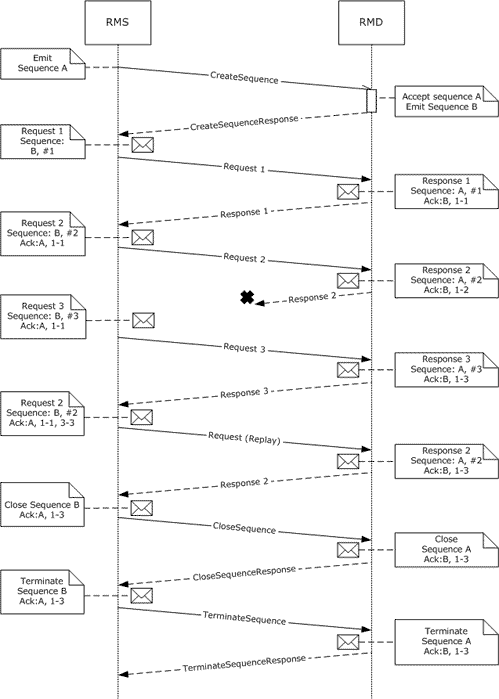 Figure : Message flow with replayRelationship to Other ProtocolsThe WS-ReliableMessaging Protocol: Reliable Request-Reply Extension requires the use of [WSRM1-0], [WSRM1-1] or [WSRM1-2]. There is no preferred WSRM Protocol to be used with the WS-ReliableMessaging Protocol: Reliable Request-Reply Extension.Prerequisites/PreconditionsThe WS-ReliableMessaging Protocol: Reliable Request-Reply Extension has the following preconditions:The underlying protocol supports SOAP Request-Response.An implementation of the WSRM Protocol is available.Applicability StatementThe WS-ReliableMessaging Protocol: Reliable Request-Reply Extension is applicable when it is required, when an application request-response message exchange pattern is to be used, and when uncorrelated two-way SOAP messaging is not possible.Versioning and Capability NegotiationThis specification covers versioning issues in the following areas:Supported Transports: This protocol can be implemented by using transports that support the SOAP Request-Response as described in section 2.1.Protocol Versions: This protocol requires [WSRM1-0] and [WSRM1-1].<1><2>Capability Negotiation: This protocol does not support negotiation of the version to use. Instead, an implementation must be configured to process only messages as described in section 2.1.Vendor-Extensible FieldsThis protocol has no vendor-extensible fields.Standards AssignmentsThere are no standards assignments for this protocol.MessagesTransportThe underlying protocol MUST support the SOAP Request-Response as specified in [SOAP1.2-2/2007] section 6 or SOAP over HTTP as specified in [SOAP1.1] section 6.Message SyntaxThis section describes the messages used by the WS-ReliableMessaging Protocol: Reliable Request-Reply Extension. The messages specified in this section are SOAP messages as specified in [SOAP1.1] section 4 or [SOAP1.2-1/2007] section 5 and they make use of the addressing properties defined in [WSA] section 3. Addressing properties MUST be rendered into SOAP as specified in [WSASB].The messages use elements that are specified by the WSRM Protocol and place additional constraints on their syntax. Except where noted, these constraints are the same for [WSRM1-0] and [WSRM1-1] elements.Request MessageRequest messages are SOAP messages with the following additional constraints:Request messages MUST use the anonymous IRI address as the address of the reply endpoint and [fault endpoint] addressing properties.Request messages MUST include the [action], [destination], and [reference parameters] addressing properties as specified in [WSA] section 3.3.Request messages MUST include a [message id] addressing property.Response MessageResponse messages are SOAP messages with the following additional constraints:Response messages MUST include the [action], [destination], [relationship], and [reference parameters] addressing properties as specified in [WSA] section 3.4.Response messages MUST follow the rules for use of the anonymous IRI address specified in [WSASB] section 5.1.CreateSequence MessageThe CreateSequence message is a request message used for establishing a pair of sequences. The SOAP body MUST be the CreateSequence element as specified in [WSRM1-0] section 3.4 or [WSRM1-1] section 3.4 with the following additional constraints:The CreateSequence element MUST include an Offer element. For [WSRM1-1]:The Address element of the Endpoint Reference element in the Endpoint element in the Offer element MUST be the anonymous IRI.The Address element of the endpoint reference element in the AcksTo element MUST be the anonymous IRI.CreateSequenceResponse MessageThe CreateSequenceResponse message is a response message used for establishing a pair of sequences.For [WSRM1-1]:The SOAP body MUST be the CreateSequenceResponse element, as specified in [WSRM1-1] section 3.4, with the following additional constraints:The Accept element MUST be present.For [WSRM1-0]:The SOAP body MUST be the CreateSequenceResponse element, as specified in [WSRM1-0] section 3.4.CloseSequence MessageThe CloseSequence message is a request message used for closing a pair of sequences.For [WSRM1-0]:The SOAP body MUST be empty.The SOAP header element MUST include a sequence header block.The sequence header block MUST include a LastMessage element.The SOAP header element MUST include a SequenceAcknowledgement header block.For [WSRM1-1]: The SOAP body MUST be the CloseSequence element, as specified in [WSRM1-1] section 3.5, with the following additional constraints:A LastMsgNumber element MUST be present.The SOAP header element MUST include a SequenceAcknowledgement header block.CloseSequenceResponse MessageThe CloseSequenceResponse message is a response message used for closing a pair or sequences:For [WSRM1-0]:The SOAP body MUST be empty.The SOAP header element MUST include a Sequence header block, which MUST include a LastMessage element.The SOAP header element MUST include a SequenceAcknowledgement header block.For [WSRM1-1]: The SOAP body MUST be the CloseSequenceResponse element as specified in [WSRM1-1] section 3.5.The SOAP header element MUST include a SequenceAcknowledgement header block.A LastMsgNumber element MUST be present.TerminateSequence MessageThe TerminateSequence message is a request message used for terminating a pair of sequences:The SOAP body MUST be the TerminateSequence element as specified in [WSRM1-0] section 3.5 and [WSRM1-1] section 3.6.The SOAP header element MUST contain a SequenceAcknowledgement header block.TerminateSequenceResponse MessageThe TerminateSequenceResponse message is a response message used for terminating a pair of sequences:For [WSRM1-0]: The SOAP body MUST be the TerminateSequence element as specified in [WSRM1-0] section 3.5.The SOAP header element MUST contain a SequenceAcknowledgement header block.For [WSRM1-1]:The SOAP body MUST be the TerminateSequenceResponse element as specified in [WSRM1-1] section 3.6.The SOAP header element MUST contain a SequenceAcknowledgement header block.Application Request MessageThe Application Request message is a request message with the following additional constraints:The SOAP header element MUST contain a Sequence header block.Application Response MessageThe Application Response message is a response message with the following additional constraints:The SOAP header element MUST contain a SequenceAcknowledgement header block.For [WSRM1-1]:The SequenceAcknowledgement header block MUST NOT contain the Final element.The SOAP header element MUST contain a Sequence header block.Empty Response MessageThe Empty Response message is a response message with the following additional constraints:The SOAP header element MUST contain a SequenceAcknowledgement header block.For [WSRM1-1]:The SequenceAcknowledgement header block MUST NOT contain the Final element.The value of the action addressing information element MUST be:For [WSRM1-0] SequenceAcknowledgementFor [WSRM1-1] SequenceAcknowledgementNull Response MessageThe Null Response message represents the response to a request message for which there is no response, as specified in [SOAP1.2-2/2007] section 6.2 and [SOAP1.1] section 6.2.Protocol DetailsThis section describes the WS-ReliableMessaging Protocol: Reliable Request-Reply Extension from the perspective of two distinct roles. The RMS role describes behaviors and requirements relevant to a pair of sequences that an RMS manages. The RMD role describes behaviors and requirements relevant to a pair of sequences that an RMD manages. These requirements and behaviors are described in section 3.1 for the RMS role and in section 3.2 for the RMD role.Reliable Messaging Source Role DetailsAbstract Data ModelThis section describes a conceptual model of possible data organization that an implementation maintains to participate in this protocol. The described organization is provided to facilitate the explanation of how the protocol behaves. This document does not mandate that implementations adhere to this model as long as their external behavior is consistent with that described in this document.An RMS MUST maintain the following data elements:State: An enumeration with the following possible values:INITIALIZEDOPENINGOPENCLOSING_SEQUENCES_PENDINGCLOSING_SEQUENCES_COMPLETETERMINATINGCLOSEDFAULTEDNext Sequence Number: A nonnegative integer value. This value is the sequence number for the next Application Request message.Maximum Replay Count: A nonnegative integer value: the maximum number of times a given request can be replayed.Transmission Timeout: A nonnegative time span. This value is the amount of time to wait for response messages.Request List: A list of Request Holder objects. A Request Holder object MUST include the following data elements about a single request:Request Identifier: A unique identifier used for finding a Request Holder when a protocol request finishes.Request Message: An Application Request message.Replay Count: A nonnegative integer value, the number of times a request message has been replayed.Response Sequence Number List: A list of nonnegative integer values that contains the sequence numbers of all Application Response messages received.Inbound Sequence Identifier: The unique Uniform Resource Identifier (URI) of the sequence used for reliable transfer of messages from the RMD to the RMS.Outbound Sequence Identifier: The unique URI of the sequence used for reliable transfer of messages from the RMS to the RMD.For the WSRM Version: An enumeration with the following possible values:WSRM10WSRM11WSRM12The following figure shows the relationship among the RMS role states.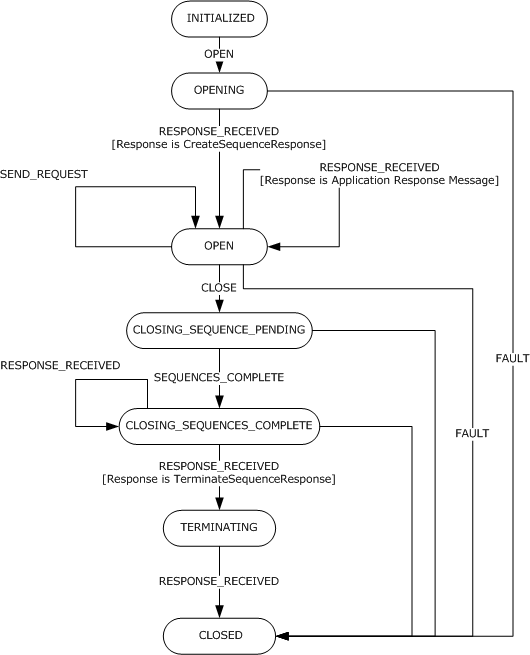 Figure : State diagram for the RMS roleINITIALIZED StateThe following Higher-Layer event is processed in this state:OPENOPENING StateThe following Message Processing event is processed in this state:RESPONSE_RECEIVEDThe following Local event is processed in this state:FAULTOPEN StateThe following Higher-Layer events are processed in this state:SEND_REQUESTCLOSEThe following Message Processing event is processed in this state:RESPONSE_RECEIVEDThe following Local event is processed in this state:FAULTCLOSING_SEQUENCES_PENDING StateThe following Message Processing event is processed in this state:RESPONSE_RECEIVEDThe following Local events are processed in this state:SEQUENCES_COMPLETEFAULTCLOSING_SEQUENCES_COMPLETE StateThe following Message Processing event is processed in this state:RESPONSE_RECEIVEDThe following Local event is processed in this state:FAULTTERMINATING StateThe following Message Processing event is processed in this state:RESPONSE_RECEIVEDCLOSED StateNo events are signaled in this state.TimersNo timers are defined for the RMS role.InitializationDuring initialization of the RMS role:The State field MUST be set to INITIALIZED.The Next Sequence Number field MUST be set to 1.The Request List list MUST be created and empty.The Maximum Replay Count field MUST be set to an implementation-specific value.The Transmission Timeout field MUST be set to an implementation-specific value.The Response Sequence Number List MUST be created and empty.The value of the Inbound Sequence Identifier field MUST be empty.The value of the Outbound Sequence Identifier field MUST be empty.The value of the WSRM Version field MUST be set according to the version of the WSRM that the RMS wants to use: WSRM10 for [WSRM1-0] or WSRM11 for [WSRM1-1].Higher-Layer Triggered EventsOPEN EventIf the OPEN event is signaled, the RMS role MUST perform the following actions:Set the value of the State field to OPENING.Create a new CreateSequence message.Set Inbound Sequence Identifier to the value of a new unique URI.Set the Identifier element in the Offer element in the CreateSequence element in the body of the CreateSequence message to the value of Inbound Sequence Identifier.Send the CreateSequence message on the underlying protocol.SEND_REQUEST EventThis event MUST be signaled with the following argument:Request: A request messageIf the SEND_REQUEST event is signaled, the RMS role MUST perform the following actions:Add a Sequence header block to request.Set the value of the Identifier element in the Sequence header block to the value of the Outbound Sequence Identifier field.Set the value of the MessageNumber element in the Sequence header block to the value of the Next Sequence Number field.Increment the value of the Next Sequence Number field by 1.If Response Sequence Number List is not empty:Add a SequenceAcknowledgement header block to the Header element of the request.Set the value of the Identifier element in the SequenceAcknowledgement block in the Header element of the request to the value of the Inbound Sequence Identifier field.Add the sequence numbers in Response Sequence Number List to the SequenceAcknowledgement header block in the Header element of request by adding Acknowledgement Range elements as specified in [WSRM1-0] section 3.2 or [WSRM1-1] section 3.9.Create a new Request Holder.Create a new Unique Identifier.Set the value of the Request Identifier field of the Request Holder to the value of the Unique Identifier.Set the Request Message field of the Request Holder to request.Set the Replay Count field of the Request Holder to 0.Add the Request Holder to the Request List.Send the request on the underlying protocol passing Transmission Timeout and the Unique Identifier.CLOSE EventIf the CLOSE event is signaled, the RMS role MUST perform the following actions:Set the value of the State field to CLOSING_SEQUENCES_PENDING.If the Request List is empty:Signal the SEQUENCES_COMPLETE event.Message Processing Events and Sequencing RulesRESPONSE_RECEIVED EventThis event is signaled by the underlying protocol when a response message is received. This event MUST be signaled with the following arguments:Response: A response message.Request Identifier: A unique identifier previously used when sending a request message on the underlying protocol.Timeout Expired: A BOOLEAN value; true if the underlying protocol request time-out expired, false otherwise.If RESPONSE_RECEIVED is signaled, the RMS role MUST perform the following actions:If the value of the State field is OPENING:If Response is a CreateSequenceResponse message:Set the value of the Outbound Sequence Identifier field to the value of the Identifier element in the CreateSequenceResponse element in the body of Response.Set the value of the State field to OPEN.Otherwise:Signal the FAULT event.Otherwise, if the value of the State field is OPEN or CLOSING_SEQUENCES_PENDING:Look up a Request Holder in the Request List where the value of the Request Identifier field is equal to the value of Request Identifier.If the lookup is successful: If Timeout Expired is true or Response is a Null Response message: Increment the value of the Replay Count field of the Request Holder by 1. If the value of the Replay Count field of the Request Holder is greater than the value of the Maximum Replay Count field: Signal the FAULT event. Otherwise: Send the Request Message field of the Request Holder on the underlying protocol passing Transmission Timeout and Request Identifier. Otherwise, if Response is an Application Response message:If the SequenceAcknowledgement header block in the Header element of Response does not acknowledge the sequence number in the Sequence header block in the Header element of the Request field of Holder:Signal the FAULT event.Remove the Request Holder from the Request List.For each Sequence Number acknowledged in the Acknowledgement Range elements in the SequenceAcknowledgement header block in the Header element of Response:Look up the Sequence Number in the Response Sequence Number List.If the lookup is not successful:Add the Sequence Number to the Response Sequence Number List.If the Request List is empty and the value of the State field is CLOSING_SEQUENCES_PENDING:Signal the SEQUENCES_COMPLETE event.Otherwise:Signal the FAULT event.Otherwise, if the value of the State field is CLOSING_SEQUENCES_COMPLETE:If Response is a CloseSequenceResponse message:Set the value of the State field to TERMINATING.Create a new TerminateSequence message.Set the value of the Identifier element in the TerminateSequence element in the body of the TerminateSequence message to the value of the Outbound Sequence Identifier field.Signal the PREPARE_ACKNOWELDGEMENT event passing the TerminateSequence message.Send the TerminateSequence message on the underlying protocol.Otherwise:Signal the FAULT event.Otherwise, if the value of the State field is TERMINATING:Set the value of the State field to CLOSED.Otherwise:Do nothing.Timer EventsNo timer events are defined for the RMS role.Other Local EventsFAULT EventIf the FAULT event is signaled, the RMS role MUST perform the following actions:Set the value of the State field to CLOSED.Return an implementation-specific error to the higher-layer logic.SEQUENCES_COMPLETE EventIf the SEQUENCES_COMPLETE event is signaled, the RMS role MUST perform the following actions:Set the value of the State field to CLOSING_SEQUENCES_COMPLETE.Create a new CloseSequence message.If the value of the WSRM Version field is WSRM10:Set the value of the Identifier element in the Sequence header block in the Header element of the CloseSequence message to the value of the Outbound Sequence Identifier field.Set the value of the MessageNumber element in the Sequence header block in the Header element of the CloseSequence message to the value of the Next Sequence Number field.Otherwise:Set the value of the Identifier element in the CloseSequence element in the body of the CloseSequence message to the value of the Outbound Sequence Identifier field.Set the value of the LastMsgNumber element in the CloseSequence element in the body of the CloseSequence message to the value of the Next Sequence Number field.Signal the PREPARE_ACKNOWLEDGEMENT event passing the CloseSequence message.Send the CloseSequence message on the underlying protocol.PREPARE_ACKNOWLEDGEMENT EventThis event MUST be signaled with the following argument:Request: A request message.If PREPARE_ACKNOWLEDGEMENT is signaled, the RMS role MUST perform the following actions:Set the value of the Identifier element in the SequenceAcknowledgement block in the headers element of the request to the value of the Inbound Sequence Identifier field.Add the sequence numbers in the Response Sequence Number List to the SequenceAcknowledgement header block in the Header element of the Response by adding Acknowledgement Range elements as specified in [WSRM1-0] section 3.2 or [WSRM1-1] section 3.9.Reliable Messaging Destination DetailsAbstract Data ModelThis section describes a conceptual model of possible data organization that an implementation maintains to participate in this protocol. The described organization is provided to facilitate the explanation of how the protocol behaves. This document does not mandate that implementations adhere to this model so long as their external behavior is consistent with that described in this document.An RMD MUST maintain the following data elements:State: An enumeration with the following possible values: INITIALIZEDOPENINGOPENTERMINATINGCLOSEDFAULTEDNext Sequence Number: A nonnegative integer value, this value is the sequence number for the next Application Response message.Response List: A list of Response Holder objects. A Response Holder object MUST include the following data elements about a single request:Request Identifier: A unique identifier used for finding a Response Holder when the higher-layer logic finishes processing of a request message.State: An enumeration with the following possible values:RESPONSE_UNKNOWNRESPONSE_KNOWNRESPONSE_ACKNOWLEDGEDResponse Message: An Application Response message, this field is the Application Response message related to an Application Request message.Request Sequence Number: The sequence number of the Application Request message related to a response message.Response Sequence Number: The sequence number of a Response message.Inbound Sequence Identifier: The unique URI of the sequence used for reliable transfer of messages from the RMS to the RMD.Outbound Sequence Identifier: The unique URI of the sequence used for reliable transfer of messages from the RMD to the RMS.WSRM Version: An enumeration with the following possible values:WSRM10WSRM11WSRM12The following figure shows the relationship among the RMD role states.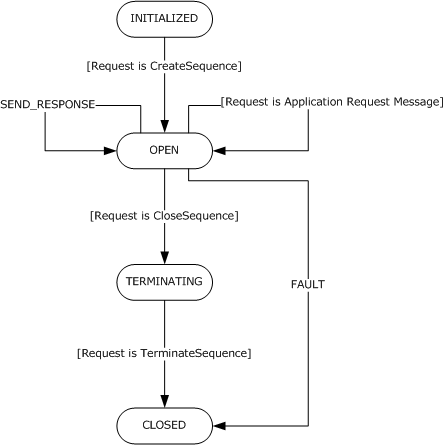 Figure : State diagram for the RMD roleINITIALIZED StateThe following Message Processing event is processed in this state:REQUEST_RECEIVEDOPEN StateThe following Higher-Layer event is processed in this state:SEND_RESPONSEThe following Message Processing event is processed in this state:REQUEST_RECEIVEDThe following Local event is processed in this state:FAULTTERMINATING StateThe following Message Processing event is processed in this state:REQUEST_RECEIVEDCLOSED StateNo events are processed in this state.TimersNo timers are defined for the RMD role.InitializationDuring initialization of the RMD role:The State field MUST be set to INITIALIZED.The Next Sequence Number field MUST be set to 1.The Response List MUST be created and empty.The value of the Inbound Sequence Identifier field MUST be empty.The value of the Outbound Sequence Identifier field MUST be empty.The value of the WSRM Version field MUST be set according to the version of the WSRM Protocol that the RMS uses: WSRM10 for [WSRM1-0] and WSRM11 for [WSRM1-1].Higher-Layer Triggered EventsSEND_RESPONSE EventThis event is signaled by the higher-layer logic to send a response message related to a request message previously provided by the RMS role. This event MUST be signaled with the following arguments:Response: A response message.Request Identifier: A unique identifier provided by the RMS role with the request message related to ResponseIf SEND_RESPONSE is signaled, the RMD role MUST perform the following actions:Look up a Response Holder in the Response List where the value of the Request Identifier field is equal to the value of Request Identifier.If the lookup is successful:If the value of the [action] addressing property is not empty:Add a Sequence header block to the header element of Response.Set the value of the Identifier element in the Sequence header block in the header element of Response to the value of the Outbound Sequence Identifier field.Set the value of the MessageNumber element in the Sequence header block in the header element of Response to Next Sequence Number.Increment the value of Next Sequence Number by 1.Otherwise:If the value of the WSRM Version field is equal to WSRM10:Set the value of the [action] addressing property of Response to SequenceAcknowledgement.Otherwise:Set the value of the [action] addressing property of Response to SequenceAcknowledgement.Signal the PREPARE_ACKNOWLEDGEMENT event passing Response.Set the Response message of the Response Holder to Response.Set the value of the State field of the Response Holder to RESPONSE_KNOWN.Send Response by using the underlying protocol passing Request Identifier.Otherwise:Raise the FAULT event.Message Processing Events and Sequencing RulesREQUEST_RECEIVEDThis event is signaled by the underlying protocol when a request message is received. This event MUST be signaled with the following arguments:Request: A request message.Request Identifier: A unique identifier used to identify a response message related to the request.If REQUEST_RECEIVED is signaled, the RMD role MUST perform the following actions:If the value of the State field is INITIALIZED:If the request is a CreateSequence message:Set the value of Outbound Sequence Identifier to the value of the Identifier element in the Offer element in the CreateSequence element in the body of request.Create a new CreateSequenceResponse message.Set Inbound Sequence Identifier to the value of a new unique URI.Set the Identifier element in the CreateSequenceResponse element in the body of the SequenceResponse message to the value of the Inbound Sequence Identifier field.Set the value of the State field to OPEN.Send Response on the underlying protocol passing Request Identifier.Otherwise:Signal the FAULT event.Otherwise, if the value of the State field is OPEN:If the request is an Application Request message:If the header element in the request has a SequenceAcknowledgement header block:Signal ACKNOWLEDGEMENT_RECEIVED passing the request.Let Request Sequence Number be equal to the value of the Sequence Number element in the Sequence header block in the header element of the request.Look up a Response Holder in the Response List where the value of the Request Sequence Number field is equal to the value of Request Sequence Number.If the lookup is successful:If the value of the State field of the Response Holder is RESPONSE_UNKNOWN:Send a Null Response message by using the underlying protocol passing Request Identifier.Otherwise, if the value of the State field of the Response Holder is RESPONSE_KNOWN:Send the Response Message field of the Response Holder on the underlying protocol passing Request Identifier.Otherwise:Create a new Empty Response message.Signal the PREPARE_ACKNOWLEDGEMENT event passing the Empty Response message.Send the Empty Response message by using the underlying protocol passing Request Identifier.Otherwise:Create a new Response Holder.Set the value of the Request Identifier field of the Response Holder to Request Identifier.Set the value of the State field of the Response Holder to RESPONSE_UNKNOWN.Set the value of the Request Sequence Number field of the Response Holder to the value of Request Sequence Number.Add the Response Holder to the Response List.Provide a request to the higher-layer logic passing Request Identifier.Otherwise, if the request is a CloseSequence message:Signal the ACKNOWLEDGEMENT_RECEIVED event passing the request.Create a new CreateSequenceResponse message.If the value of the WSRM field is WSRM10:Set the value of the Identifier element in the Sequence header block in the body of the CreateSequenceResponse message to the value of the Output Sequence Identifier field.Set the value of the MessageNumber element in the Sequence header block in the body of the CreateSequenceResponse message to the value of the Next Sequence Number field.Otherwise:Set the value of the Identifier element in the CloseSequenceResponse element in the body of the CreateSequenceResponse message to the value of the Outbound Sequence Identifier field.Set the value of the LastMsgNumber element in the SequenceAcknowledgement header block in the headers element of the CreateSequenceResponse message to the value of the Next Sequence Number field.Signal the PREPARE_ACKNOWLEDGEMENT event passing the CreateSequenceResponse message.Set the value of the State field to TERMINATING.Send the CreateSequenceResponse message by using the underlying protocol passing Request Identifier.Otherwise:Signal the FAULT event.Otherwise, if the value of the State field is TERMINATING and the request is a TerminateSequence message:Create a new TerminateSequenceResponse message.If the value of the WSRM field is WSRM10:Set the value of the Identifier element in the TerminateSequence element in the body of the TerminateSequenceResponse message to the value of the Outbound Sequence Identifier field.Otherwise:Set the value of the Identifier element in the TerminateSequenceResponse element in the body of the TerminateSequenceResponse message to the value of the Outbound Sequence Identifier field.Signal the PREPARE_ACKNOWLEDGEMENT event passing the TerminateSequenceResponse message.Send the TerminateSequenceResponse message by using the underlying protocol passing Request Identifier.Otherwise:Do nothing.Timer EventsNo timer events are defined for the RMD role.Other Local EventsFAULT EventIf the FAULT event is signaled, the RMD role MUST perform the following actions:Set the value of the State field to CLOSED.Return an implementation-specific error to the higher-layer logic.ACKNOWLEDGEMENT_RECEIVED EventThis event MUST be signaled with the following argument:Request: A request messageIf ACKNOWLEDGEMENT_RECEIVED is signaled, the RMD role MUST perform the following actions:For each Sequence Number acknowledged in the Acknowledgement Range elements in the SequenceAcknowledgement header block in the headers element of the request:Look up a Holder in Response List where the value of the Response Sequence Number field is equal to the value of Sequence Number.If the lookup is successful:Set the value of the State field of Holder to RESPONSE_ACKNOWLEDGED.PREPARE_ACKNOWLEDGEMENT EventThis event MUST be signaled with the following argument:Response: A Response messageIf PREPARE_ACKNOWLEDGEMENT is signaled, the RMD role MUST perform the following actions:Set the value of the Identifier element in the SequenceAcknowledgement block in the header element of Response to the value of the Inbound Sequence Identifier field.For each Holder in Response List:Add the value of the Request Sequence Number field to an Acknowledgement Range element in the SequenceAcknowledgement header block in the header element of Response as specified in [WSRM1-0] section 3.2 or [WSRM1-1] section 3.9.Protocol ExamplesWS-ReliableMessaging 1.0Establish the SequencesThe RMS emits a new sequence identifier and sends it to the RMD on a CreateSequence message that includes an Offer element (lines 15-17). The CreateSequence message indicates the RMS is anonymous (an empty projection of the [reply endpoint] addressing property implies an anonymous reply endpoint, as specified in [WSASB]) and carries an anonymous address in the AcksTo Endpoint (lines 12-14).1     <?xml version="1.0" encoding="utf-8"?>2     <s:Envelope xmlns:s="http://www.w3.org/2003/05/soap-envelope" 3                 xmlns:a="http://www.w3.org/2005/08/addressing">4         <s:Header>5             <a:Action s:mustUnderstand="1">6                 http://schemas.xmlsoap.org/ws/2005/02/rm                  /CreateSequence</a:Action>7             <a:MessageID>urn:uuid:20c29d59-2f5d-401a-80c7                  -55a6f57ffd52</a:MessageID>8             <a:To s:mustUnderstand="1">http://localhost/RMD</a:To>9         </s:Header>10         <s:Body>11            <CreateSequence xmlns="http://schemas.xmlsoap.org/ws                      /2005/02/rm">12                 <AcksTo>13                     <a:Address>http://www.w3.org/2005/08                           /addressing/anonymous</a:Address>14                 </AcksTo>15                 <Offer>16                     <Identifier>urn:uuid:f29e9c52-5b2e-4fc4-821f                       -85abe541d973</Identifier>17                 </Offer>18             </CreateSequence>19         </s:Body>20     </s:Envelope>The RMD responds by emitting a new sequence identifier and sending it to the RMS on a CreateSequenceResponse message (line 11). The CreateSequenceResponse message indicates acceptance of the offered sequence (lines 12-16).1     <?xml version="1.0" encoding="utf-8"?>2     <s:Envelope xmlns:s="http://www.w3.org/2003/05/soap-envelope" 3                 xmlns:a="http://www.w3.org/2005/08/addressing">4         <s:Header>5             <a:Action s:mustUnderstand="1">6                 http://schemas.xmlsoap.org/ws/2005/02/rm                  /CreateSequenceResponse</a:Action>7             <a:RelatesTo>urn:uuid:20c29d59-2f5d-401a-80c7                    -55a6f57ffd52</a:RelatesTo>8         </s:Header>9         <s:Body>10             <CreateSequenceResponse                      xmlns="http://schemas.xmlsoap.org/ws/2005/02/rm">11                 <Identifier>urn:uuid:57c7d4a2-2b43-4621-bc78                       -38c78f2defbd</Identifier>12                 <Accept>13                     <AcksTo>14                         <a:Address>http://localhost/RMD</a:Address>15                     </AcksTo>16                 </Accept>17             </CreateSequenceResponse>18         </s:Body>19     </s:Envelope>Reliable Request-Response ExchangeThe RMS sends the first reliable request message on the sequence that is provided by the RMD (lines 6-9) and that indicates an anonymous reply endpoint (lines 11-13).1     <?xml version="1.0" encoding="utf-8"?>2     <s:Envelope xmlns:s="http://www.w3.org/2003/05/soap-envelope" 3                 xmlns:r="http://schemas.xmlsoap.org/ws/2005/02/rm" 4                 xmlns:a="http://www.w3.org/2005/08/addressing">5         <s:Header>6             <r:Sequence s:mustUnderstand="1">7                <r:Identifier>urn:uuid:57c7d4a2-2b43-4621-bc78                     -38c78f2defbd</r:Identifier>8                <r:MessageNumber>1</r:MessageNumber>9             </r:Sequence>10            <a:Action s:mustUnderstand="1">http://tempuri.org/RMD                     /Operation</a:Action>11            <a:ReplyTo>12                 <a:Address>http://www.w3.org/2005/08/addressing                   /anonymous</a:Address>13            </a:ReplyTo>14            <a:To s:mustUnderstand="1">http://localhost/RMD</a:To>15         </s:Header>16         <s:Body>17             <!-- Application Data -->18         </s:Body>19     </s:Envelope>The RMD delivers the first reliable request and, after the higher-layer logic provides a response, sends a reliable Response message by using the sequence provided by the RMS (lines 6-9) and acknowledges receipt of the related reliable request (lines 10-13).1     <?xml version="1.0" encoding="utf-8"?>2     <s:Envelope xmlns:s="http://www.w3.org/2003/05/soap-envelope" 3                 xmlns:r="http://schemas.xmlsoap.org/ws/2005/02/rm" 4                 xmlns:a="http://www.w3.org/2005/08/addressing">5         <s:Header>6             <r:Sequence s:mustUnderstand="1">7                <r:Identifier>urn:uuid:57c7d4a2-2b43-4621-bc78                     -38c78f2defbd</r:Identifier>8                <r:MessageNumber>1</r:MessageNumber>9             </r:Sequence>10            <a:Action s:mustUnderstand="1">http://tempuri.org/RMD                     /Operation</a:Action>11            <a:ReplyTo>12                 <a:Address>http://www.w3.org/2005/08/addressing                   /anonymous</a:Address>13            </a:ReplyTo>14            <a:To s:mustUnderstand="1">http://localhost/RMD</a:To>15         </s:Header>16         <s:Body>17             <!-- Application Data -->18         </s:Body>19     </s:Envelope>The RMS sends the second reliable request message on the sequence provided by the RMD (lines 10-13), indicating an anonymous reply endpoint (lines 15-17) and acknowledging all the responses received (lines 6-9).1     <?xml version="1.0" encoding="utf-8"?>2     <s:Envelope xmlns:s="http://www.w3.org/2003/05/soap-envelope" 3                 xmlns:r="http://schemas.xmlsoap.org/ws/2005/02/rm" 4                 xmlns:a="http://www.w3.org/2005/08/addressing">5         <s:Header>6             <r:SequenceAcknowledgement>7                 <r:Identifier>urn:uuid:f29e9c52-5b2e-4fc4-821f                     -85abe541d973</r:Identifier>8                 <r:AcknowledgementRange Lower="1" Upper="1">                 </r:AcknowledgementRange>9             </r:SequenceAcknowledgement>10             <r:Sequence s:mustUnderstand="1">11                 <r:Identifier>urn:uuid:57c7d4a2-2b43-4621-bc78                     -38c78f2defbd</r:Identifier>12                 <r:MessageNumber>2</r:MessageNumber>13            </r:Sequence>14             <a:Action s:mustUnderstand="1">http://tempuri.org/RMD                     /Operation</a:Action>15            <a:ReplyTo>16                 <a:Address>http://www.w3.org/2005/08/addressing                     /anonymous</a:Address>17            </a:ReplyTo>18             <a:To s:mustUnderstand="1">http://localhost/RMD</a:To>19         </s:Header>20          <s:Body>21             <!-- Application Data -->22         </s:Body>23     </s:Envelope>The RMD delivers the second reliable request and, after the higher-layer logic provides a response, sends a reliable response message using the sequence provided by the RMS (lines 6-9) and acknowledges receipt of the related reliable request (lines 10-13).1     <?xml version="1.0" encoding="utf-8"?>2     <s:Envelope xmlns:s="http://www.w3.org/2003/05/soap-envelope" 3                 xmlns:r="http://schemas.xmlsoap.org/ws/2005/02/rm" 4                 xmlns:a="http://www.w3.org/2005/08/addressing">5         <s:Header>6              <r:Sequence s:mustUnderstand="1">7                 <r:Identifier>urn:uuid:f29e9c52-5b2e-4fc4-821f                     -85abe541d973</r:Identifier>8                 <r:MessageNumber>2</r:MessageNumber>9             </r:Sequence>10             <r:SequenceAcknowledgement>11                  <r:Identifier>urn:uuid:57c7d4a2-2b43-4621-bc78                       -38c78f2defbd</r:Identifier>12                  <r:AcknowledgementRange Lower="1" Upper="2">                   </r:AcknowledgementRange>13             </r:SequenceAcknowledgement>14              <a:Action s:mustUnderstand="1">15                 http://tempuri.org/RMS/OperationResponse16             </a:Action>17         </s:Header>18         <s:Body>19             <!-- Application Data -->20         </s:Body>21     </s:Envelope>Close and Terminate the SequencesThe RMS completes the exchange by sending a [WSRM1-0] CloseSequence message, ending the sequence provided by the RMD (line 13) and acknowledging all the responses received (lines 6-9).1     <?xml version="1.0" encoding="utf-8"?>2     <s:Envelope xmlns:s="http://www.w3.org/2003/05/soap-envelope" 3                 xmlns:r="http://schemas.xmlsoap.org/ws/2005/02/rm" 4                 xmlns:a="http://www.w3.org/2005/08/addressing">5         <s:Header>6             <r:SequenceAcknowledgement>7                 <r:Identifier>urn:uuid:c107badb-a401-4d57-b74d-72be                         4451b2c5</r:Identifier>8                 <r:AcknowledgementRange Lower="1" Upper="2">                  </r:AcknowledgementRange>9              </r:SequenceAcknowledgement>10             <r:Sequence s:mustUnderstand="1">11                 <r:Identifier>urn:uuid:1f5ce322-c000-4e66-8f73                         -6dbd5ab8d21d</r:Identifier>12                 <r:MessageNumber>3</r:MessageNumber>13                 <r:LastMessage></r:LastMessage>14             </r:Sequence>15             <a:Action s:mustUnderstand="1">16                 http://schemas.xmlsoap.org/ws/2005/02/rm                        /LastMessage</a:Action>17             <a:To s:mustUnderstand="1">http://localhost/RMD</a:To>18         </s:Header>19       <s:Body></s:Body>20     </s:Envelope>The RMD responds by sending a [WSRM1-0] CloseSequenceResponse message, ending the sequence provided by the RMS (line 9) and acknowledging all the requests received (lines 11-14).1     <?xml version="1.0" encoding="utf-8"?>2     <s:Envelope xmlns:s="http://www.w3.org/2003/05/soap-envelope" 3                 xmlns:r="http://schemas.xmlsoap.org/ws/2005/02/rm" 4                 xmlns:a="http://www.w3.org/2005/08/addressing">5         <s:Header>6             <r:Sequence s:mustUnderstand="1">7                 <r:Identifier>urn:uuid:c107badb-a401-4d57-b74d-72be                       4451b2c5</r:Identifier>8                 <r:MessageNumber>3</r:MessageNumber>9                 <r:LastMessage></r:LastMessage>10            </r:Sequence>11            <r:SequenceAcknowledgement>12                <r:Identifier>urn:uuid:1f5ce322-c000-4e66-8f73-6dbd                       5ab8d21d</r:Identifier>13                <r:AcknowledgementRange Lower="1" Upper="3">                  </r:AcknowledgementRange>14            </r:SequenceAcknowledgement>15            <a:Action s:mustUnderstand="1">16                     http://schemas.xmlsoap.org/ws/2005/02/rm                       /LastMessage</a:Action>17         </s:Header>18         <s:Body></s:Body>19     </s:Envelope>The RMS sends a [WSRM1-0] TerminateSequence message, terminating the sequence provided by the RMD (line 17) and acknowledging all the responses received (lines 6-9).1     <?xml version="1.0" encoding="utf-8"?>2     <s:Envelope xmlns:s="http://www.w3.org/2003/05/soap-envelope" 3                 xmlns:r="http://schemas.xmlsoap.org/ws/2005/02/rm" 4                 xmlns:a="http://www.w3.org/2005/08/addressing">5         <s:Header>6             <r:SequenceAcknowledgement>7                 <r:Identifier>urn:uuid:c107badb-a401-4d57-b74d-72be                       4451b2c5</r:Identifier>8                 <r:AcknowledgementRange Lower="1" Upper="3">                  </r:AcknowledgementRange>9             </r:SequenceAcknowledgement>10            <a:Action s:mustUnderstand="1">11                     http://schemas.xmlsoap.org/ws/2005/02/rm                       /TerminateSequence</a:Action>12            <a:MessageID>urn:uuid:ac81c6c7-bdd8-4d9e-bb64-6d5098aca                       2ee</a:MessageID>13            <a:To s:mustUnderstand="1">http://localhost/RMD</a:To>14         </s:Header>15         <s:Body>16            <r:TerminateSequence>17                <r:Identifier>urn:uuid:1f5ce322-c000-4e66-8f73-6dbd                       5ab8d21d</r:Identifier>18            </r:TerminateSequence>19         </s:Body>20     </s:Envelope>The RMD responds by sending a [WSRM1-0] TerminateSequenceResponse message, terminating the sequence provided by the RMS (line 15) and acknowledging all the requests received (lines 6-9).1     <?xml version="1.0" encoding="utf-8"?>2     <s:Envelope xmlns:s="http://www.w3.org/2003/05/soap-envelope" 3                 xmlns:r="http://schemas.xmlsoap.org/ws/2005/02/rm" 4                 xmlns:a="http://www.w3.org/2005/08/addressing">5         <s:Header>6             <r:SequenceAcknowledgement>7                 <r:Identifier>urn:uuid:1f5ce322-c000-4e66-8f73-6dbd                       5ab8d21d</r:Identifier>8                 <r:AcknowledgementRange Lower="1" Upper="3">                  </r:AcknowledgementRange>9             </r:SequenceAcknowledgement>10            <a:Action s:mustUnderstand="1">11                     http://schemas.xmlsoap.org/ws/2005/02/rm                       /TerminateSequence</a:Action>12         </s:Header>13         <s:Body>14            <r:TerminateSequence>15                <r:Identifier>urn:uuid:c107badb-a401-4d57-b74d-72be                  4451b2c5</r:Identifier>16            </r:TerminateSequence>17         </s:Body>18     </s:Envelope>WS-ReliableMessaging 1.1Establish the SequencesThe RMS emits a new sequence identifier and sends it to the RMD on a CreateSequence message that includes an Offer element (lines 16-24). The CreateSequence message indicates the RMS is anonymous by using the [reply endpoint] addressing property (an empty projection of the [reply endpoint] information property implies an anonymous reply endpoint as specified in [WSASB]) and by using the anonymous address in the Endpoint element of the Offer element (lines 18-20). The CreateSequence message carries an anonymous address in the AcksTo Endpoint (lines 13-15).1     <?xml version="1.0" encoding="utf-8"?>2     <s:Envelope xmlns:s="http://www.w3.org/2003/05/soap-envelope" 3                 xmlns:a="http://www.w3.org/2005/08/addressing">4         <s:Header>5             <a:Action s:mustUnderstand="1">6                  http://docs.oasis-open.org/ws-rx/wsrm/200702                   /CreateSequence7             </a:Action>8             <a:MessageID>urn:uuid:c961f2ab-a5f5-4450-9c57-5e54471ac                  24d</a:MessageID>9             <a:To s:mustUnderstand="1">http://localhost/RMD</a:To>10         </s:Header>11         <s:Body>12            <CreateSequence xmlns="http://docs.oasis-open.org                      /ws-rx/wsrm/200702">13                 <AcksTo>14                    <a:Address>http://www.w3.org/2005/08/addressing                      /anonymous</a:Address>15                 </AcksTo>16                 <Offer>17                     <Identifier>urn:uuid:533a5de9-b2a8-41dd-b587-                            704e104eb350</Identifier>18                     <Endpoint>19                          <a:Address>http://www.w3.org/2005/08                            /addressing/anonymous</a:Address>20                     </Endpoint>21                     <IncompleteSequenceBehavior>22                          DiscardFollowingFirstGap23                     </IncompleteSequenceBehavior>24                 </Offer>25             </CreateSequence>26         </s:Body>27     </s:Envelope>The RMD responds by emitting a new sequence identifier and sending it to the RMS on a CreateSequenceResponse message (line 13). The CreateSequenceResponse message indicates acceptance of the offered sequence (lines 17-21).1     <?xml version="1.0" encoding="utf-8"?>2     <s:Envelope xmlns:s="http://www.w3.org/2003/05/soap-envelope" 3                 xmlns:a="http://www.w3.org/2005/08/addressing"4                 xmlns:r="http://docs.oasis-open.org/ws-rx/wsrm                    /200702">5         <s:Header>6             <a:Action s:mustUnderstand="1">7                 http://docs.oasis-open.org/ws-rx/wsrm/200702                  /CreateSequenceResponse8             </a:Action>9             <a:RelatesTo>urn:uuid:c961f2ab-a5f5-4450-9c57-                  5e54471ac24d</a:RelatesTo>10         </s:Header>11         <s:Body>12             <r:CreateSequenceResponse>13                <Identifier>urn:uuid:74a45cb6-6ddb-40cf-ae30-                      0e3f1b1542f6</Identifier>14                <IncompleteSequenceBehavior>15                    DiscardFollowingFirstGap16                </IncompleteSequenceBehavior>17                <Accept>18                    <AcksTo>19                        <a:Address>http://localhost/RMD</a:Address>20                    </AcksTo>21                </Accept>22             </r:CreateSequenceResponse>23         </s:Body>24     </s:Envelope>Reliable Request-Response ExchangeThe RMS sends the first reliable request on the sequence provided by the RMD (lines 6-9) and indicating an anonymous reply endpoint (lines 11-13).1     <?xml version="1.0" encoding="utf-8"?>2     <s:Envelope xmlns:s="http://www.w3.org/2003/05/soap-envelope" 3                 xmlns:r="http://docs.oasis-open.org/ws-rx/wsrm                    /200702" 4                 xmlns:a="http://www.w3.org/2005/08/addressing">5         <s:Header>6             <r:Sequence s:mustUnderstand="1">7                 <r:Identifier>urn:uuid:74a45cb6-6ddb-40cf-ae30-0e                        3f1b1542f6</r:Identifier>8                 <r:MessageNumber>1</r:MessageNumber>9             </r:Sequence>10            <a:Action s:mustUnderstand="1">http://tempuri.org/RMD                        /Operation</a:Action>11            <a:ReplyTo>12                <a:Address>http://www.w3.org/2005/08/addressing                  /anonymous</a:Address>13            </a:ReplyTo>14            <a:To s:mustUnderstand="1">http://localhost/RMD</a:To>15         </s:Header>16         <s:Body>17             <!-- Application Data -->18         </s:Body>19     </s:Envelope>The RMD delivers the first reliable request and, after the higher layer logic provides a response, sends a reliable Response message using the sequence provided by the RMS (lines 6-9) and acknowledges receipt of the related reliable request (lines 10-14).1     <?xml version="1.0" encoding="utf-8"?>2     <s:Envelope xmlns:s="http://www.w3.org/2003/05/soap-envelope" 3                 xmlns:r="http://docs.oasis-open.org                        /ws-rx/wsrm/200702" 4                 xmlns:a="http://www.w3.org/2005/08/addressing">5         <s:Header>6             <r:Sequence s:mustUnderstand="1">7                 <r:Identifier>urn:uuid:533a5de9-b2a8-41dd-b587                        -704e104eb350</r:Identifier>8                 <r:MessageNumber>1</r:MessageNumber>9             </r:Sequence>10             <r:SequenceAcknowledgement>11                 <r:Identifier>urn:uuid:74a45cb6-6ddb-40cf-ae30                        -0e3f1b1542f6</r:Identifier>12                 <r:AcknowledgementRange Lower="1" Upper="1">13                 </r:AcknowledgementRange>14             </r:SequenceAcknowledgement>15             <a:Action s:mustUnderstand="1">16                 http://tempuri.org/RMS/OperationResponse17             </a:Action>18         </s:Header>19         <s:Body>20             <!-- Application Data -->21         </s:Body>22     </s:Envelope>The RMS sends the second reliable request message on the sequence provided by the RMD (lines 10-13), indicating an anonymous reply endpoint (lines 15-17) and acknowledging all the responses received (lines 6-9).1     <?xml version="1.0" encoding="utf-8"?>2     <s:Envelope xmlns:s="http://www.w3.org/2003/05/soap-envelope" 3                 xmlns:r="http://docs.oasis-open.org/ws-rx/wsrm                    /200702" 4                 xmlns:a="http://www.w3.org/2005/08/addressing">5         <s:Header>6             <r:SequenceAcknowledgement>7                 <r:Identifier>urn:uuid:533a5de9-b2a8-41dd-b587-                     704e104eb350</r:Identifier>8                 <r:AcknowledgementRange Lower="1" Upper="1">                    </r:AcknowledgementRange>9             </r:SequenceAcknowledgement>10            <r:Sequence s:mustUnderstand="1">11                <r:Identifier>urn:uuid:74a45cb6-6ddb-40cf-ae30-                     0e3f1b1542f6</r:Identifier>12                <r:MessageNumber>2</r:MessageNumber>13             </r:Sequence>14             <a:Action s:mustUnderstand="1">http://tempuri.org/RMD                  /Operation</a:Action>15             <a:ReplyTo>16                <a:Address>http://www.w3.org/2005/08/addressing                  /anonymous</a:Address>17             </a:ReplyTo>18             <a:To s:mustUnderstand="1">http://localhost/RMD</a:To>19         </s:Header>20         <s:Body>21             <!-- Application Data -->22         </s:Body>23     </s:Envelope>The RMD delivers the second reliable request and, after the higher-layer logic provides a response, sends a reliable Response message using the sequence provided by the RMS (lines 6-9) and acknowledges receipt of the related reliable request (lines 10-13).1     <?xml version="1.0" encoding="utf-8"?>2     <s:Envelope xmlns:s="http://www.w3.org/2003/05/soap-envelope" 3                 xmlns:r="http://docs.oasis-open.org/ws-rx/wsrm                    /200702" 4                 xmlns:a="http://www.w3.org/2005/08/addressing">5         <s:Header>6             <r:Sequence s:mustUnderstand="1">7                 <r:Identifier>urn:uuid:533a5de9-b2a8-41dd-b587-                    704e104eb350</r:Identifier>8                 <r:MessageNumber>2</r:MessageNumber>9             </r:Sequence>10            <r:SequenceAcknowledgement>11                <r:Identifier>urn:uuid:74a45cb6-6ddb-40cf-ae30-                     0e3f1b1542f6</r:Identifier>12                <r:AcknowledgementRange Lower="1" Upper="2">                  </r:AcknowledgementRange>13            </r:SequenceAcknowledgement>14            <a:Action s:mustUnderstand="1">15                http://tempuri.org/RMS/OperationResponse16            </a:Action>17         </s:Header>18         <s:Body>19             <!-- Application Data -->20         </s:Body>21     </s:Envelope>Close and Terminate the SequencesThe RMS completes the exchange by sending a [WSRM1-1] CloseSequence message, ending the sequence provided by the RMD (line 19) and acknowledging all the responses received (lines 6-10) as final (line 9).1     <?xml version="1.0" encoding="utf-8"?>2     <s:Envelope xmlns:s="http://www.w3.org/2003/05/soap-envelope" 3                 xmlns:r="http://docs.oasis-open.org/ws-                        rx/wsrm/200702" 4                 xmlns:a="http://www.w3.org/2005/08/addressing">5         <s:Header>6              <r:SequenceAcknowledgement>7                 <r:Identifier>urn:uuid:533a5de9-b2a8-41dd-b587-                       704e104eb350</r:Identifier>8                 <r:AcknowledgementRange Lower="1" Upper="2">                  </r:AcknowledgementRange>9                 <r:Final></r:Final>10             </r:SequenceAcknowledgement>11             <a:Action s:mustUnderstand="1">12                     http://docs.oasis-open.org/ws-                       rx/wsrm/200702/CloseSequence13             </a:Action>14             <a:MessageID>urn:uuid:fb74ba73-ac42-4780-bc88-                       0de5a8c5f27f</a:MessageID>15             <a:To s:mustUnderstand="1">http://localhost/RMD</a:To>16         </s:Header>17         <s:Body>18             <r:CloseSequence>19                 <r:Identifier>urn:uuid:74a45cb6-6ddb-40cf-ae30-                       0e3f1b1542f6</r:Identifier>20                 <r:LastMsgNumber>2</r:LastMsgNumber>21             </r:CloseSequence>22         </s:Body>23    </s:Envelope>The RMD responds with a CloseSequenceResponse message, ending the sequence provided by the RMS (line 18) and acknowledging all the requests (lines 6-11) as final (line 9).1     <?xml version="1.0" encoding="utf-8"?>2     <s:Envelope xmlns:s="http://www.w3.org/2003/05/soap-envelope" 3                 xmlns:r="http://docs.oasis-open.org/ws-                       rx/wsrm/200702" 4                 xmlns:a="http://www.w3.org/2005/08/addressing">5          <s:Header>6              <r:SequenceAcknowledgement>7                 <r:Identifier>urn:uuid:74a45cb6-6ddb-40cf-ae30-                       0e3f1b1542f6</r:Identifier>8                 <r:AcknowledgementRange Lower="1" Upper="2">                  </r:AcknowledgementRange>9                 <r:Final></r:Final>10             </r:SequenceAcknowledgement>11             <a:Action s:mustUnderstand="1">12                     http://docs.oasis-open.org/ws-                       rx/wsrm/200702/CloseSequenceResponse13             </a:Action>14             <a:RelatesTo>urn:uuid:fb74ba73-ac42-4780-bc88-                       0de5a8c5f27f</a:RelatesTo>15         </s:Header>16         <s:Body>17             <r:CloseSequenceResponse>18                 <r:Identifier>urn:uuid:74a45cb6-6ddb-40cf-ae30-                       0e3f1b1542f6</r:Identifier>19             </r:CloseSequenceResponse>20         </s:Body>21     </s:Envelope>The RMS sends a [WSRM1-1] TerminateSequence message, terminating the sequence provided by the RMD (line 19) and acknowledging all the responses received (lines 6-10).1     <?xml version="1.0" encoding="utf-8"?>2     <s:Envelope xmlns:s="http://www.w3.org/2003/05/soap-envelope" 3                 xmlns:r="http://docs.oasis-open.org/ws-                        rx/wsrm/200702" 4                 xmlns:a="http://www.w3.org/2005/08/addressing">5         < s:Header>6              <r:SequenceAcknowledgement>7                 <r:Identifier>urn:uuid:533a5de9-b2a8-41dd-b587-                        704e104eb350</r:Identifier>8                 <r:AcknowledgementRange Lower="1" Upper="2">                  </r:AcknowledgementRange>9                 <r:Final></r:Final>10             </r:SequenceAcknowledgement>11             <a:Action s:mustUnderstand="1">12                      http://docs.oasis-open.org/ws-                        rx/wsrm/200702/TerminateSequence13             </a:Action>14             <a:MessageID>urn:uuid:03e0dbb1-1508-4af7-83ee-                        5d63725c7a4a</a:MessageID>15             <a:To s:mustUnderstand="1">http://localhost/RMD</a:To>16         </s:Header>17         <s:Body>18             <r:TerminateSequence>19                <r:Identifier>urn:uuid:74a45cb6-6ddb-40cf-ae30-                        0e3f1b1542f6</r:Identifier>20                <r:LastMsgNumber>2</r:LastMsgNumber>21             </r:TerminateSequence>22         </s:Body>23     </s:Envelope>The RMD responds by sending a [WSRM1-1] TerminateSequenceResponse message, terminating the sequence provided by the RMS (line 18) and acknowledging all the requests received (lines 6-10).1     <?xml version="1.0" encoding="utf-8"?>2     <s:Envelope xmlns:s="http://www.w3.org/2003/05/soap-envelope" 3                 xmlns:r="http://docs.oasis-open.org/ws-                        rx/wsrm/200702" 4                 xmlns:a="http://www.w3.org/2005/08/addressing">5         <s:Header>6             <r:SequenceAcknowledgement>7                 <r:Identifier>urn:uuid:74a45cb6-6ddb-40cf-ae30-                        0e3f1b1542f6</r:Identifier>8                 <r:AcknowledgementRange Lower="1" Upper="2">                  </r:AcknowledgementRange>9                 <r:Final></r:Final>10             </r:SequenceAcknowledgement>11             <a:Action s:mustUnderstand="1">12                      http://docs.oasis-open.org/ws-                        rx/wsrm/200702/TerminateSequenceResponse13             </a:Action>14             <a:RelatesTo>urn:uuid:03e0dbb1-1508-4af7-83ee-                        5d63725c7a4a</a:RelatesTo>15         </s:Header>16         <s:Body>17             <r:TerminateSequenceResponse>18                 <r:Identifier>urn:uuid:74a45cb6-6ddb-40cf-ae30-                        0e3f1b1542f6</r:Identifier>19             </r:TerminateSequenceResponse>20         </s:Body>21     </s:Envelope>SecuritySecurity Considerations for ImplementersThe WS-ReliableMessaging Protocol: Reliable Request-Reply Extension is a restricted use of [WSRM1-0], [WSRM1-1], or [WSRM1-2] and therefore the same security considerations of [WSRM1-0], [WSRM1-1], or [WSRM1-2] apply.For information about securing a reliable session, see section 5 of [WSRM1-0], [WSRM1-1], or [WSRM1-2].Note:  Section 5.2.1 of [WSRM1-2] identifies that mechanisms described by [WSSP1.3] MAY be used by services to describe the requirements and constraints of the use of SSL/TLS [RFC4346]. The WS-ReliableMessaging Protocol: Reliable Request-Reply Extension only supports security policy elements in namespace http://docs.oasis-open.org/ws-sx/ws-securitypolicy/200702 as described in [WSSP1.3].Index of Security ParametersThe WS-ReliableMessaging Protocol: Reliable Request-Reply Extension has no security parameters.Appendix A: Product BehaviorThe information in this specification is applicable to the following Microsoft products or supplemental software. References to product versions include released service packs.This document specifies version-specific details in the Microsoft .NET Framework. The following versions of .NET Framework are available in the following released Windows product or as supplemental software, see .NET Framework.Microsoft .NET Framework 3.0Microsoft .NET Framework 3.5Microsoft .NET Framework 4.0Microsoft .NET Framework 4.5Microsoft .NET Framework 4.6Exceptions, if any, are noted below. If a service pack or Quick Fix Engineering (QFE) number appears with the product version, behavior changed in that service pack or QFE. The new behavior also applies to subsequent service packs of the product unless otherwise specified. If a product edition appears with the product version, behavior is different in that product edition.Unless otherwise specified, any statement of optional behavior in this specification that is prescribed using the terms SHOULD or SHOULD NOT implies product behavior in accordance with the SHOULD or SHOULD NOT prescription. Unless otherwise specified, the term MAY implies that the product does not follow the prescription.<1> Section 1.7: In .NET Framework 3.0, the WS-ReliableMessaging Protocol: Reliable Request-Reply Extension is supported using [WSRM1-0].<2> Section 1.7: In .NET Framework 3.5, .NET Framework 4.0, .NET Framework 4.5, and .NET Framework 4.6, the WS-ReliableMessaging Protocol: Reliable Request-Reply Extension is supported using [WSRM1-0] and [WSRM1-1].Change TrackingThis section identifies changes that were made to this document since the last release. Changes are classified as New, Major, Minor, Editorial, or No change. The revision class New means that a new document is being released.The revision class Major means that the technical content in the document was significantly revised. Major changes affect protocol interoperability or implementation. Examples of major changes are:A document revision that incorporates changes to interoperability requirements or functionality.The removal of a document from the documentation set.The revision class Minor means that the meaning of the technical content was clarified. Minor changes do not affect protocol interoperability or implementation. Examples of minor changes are updates to clarify ambiguity at the sentence, paragraph, or table level.The revision class Editorial means that the formatting in the technical content was changed. Editorial changes apply to grammatical, formatting, and style issues.The revision class No change means that no new technical changes were introduced. Minor editorial and formatting changes may have been made, but the technical content of the document is identical to the last released version.Major and minor changes can be described further using the following change types:New content added.Content updated.Content removed.New product behavior note added.Product behavior note updated.Product behavior note removed.New protocol syntax added.Protocol syntax updated.Protocol syntax removed.New content added due to protocol revision.Content updated due to protocol revision.Content removed due to protocol revision.New protocol syntax added due to protocol revision.Protocol syntax updated due to protocol revision.Protocol syntax removed due to protocol revision.Obsolete document removed.Editorial changes are always classified with the change type Editorially updated.Some important terms used in the change type descriptions are defined as follows:Protocol syntax refers to data elements (such as packets, structures, enumerations, and methods) as well as interfaces.Protocol revision refers to changes made to a protocol that affect the bits that are sent over the wire.The changes made to this document are listed in the following table. For more information, please contact dochelp@microsoft.com.IndexAAbstract data model   destination role 23   source role 15Applicability 10Application Request Message message 13Application Response Message message 13CCapability negotiation 10Change tracking 44CloseSequence Message message 12CloseSequenceResponse Message message 12CreateSequence Message message 11CreateSequenceResponse Message message 12DData model - abstract   destination role 23   source role 15Destination role   abstract data model 23   higher-layer triggered events 26   initialization 26   local events 30   message processing 27   sequencing rules 27   timer events 30   timers 26EEmpty Response Message message 13FFields - vendor-extensible 10GGlossary 6HHigher-layer triggered events   destination role 26   source role 19IImplementer - security considerations 42Index of security parameters 42Informative references 8Initialization   destination role 26   source role 19Introduction 6LLocal events   destination role 30   source role 22MMessage processing   destination role 27   source role 20Messages   Application Request Message 13   Application Response Message 13   CloseSequence Message 12   CloseSequenceResponse Message 12   CreateSequence Message 11   CreateSequenceResponse Message 12   Empty Response Message 13   Null Response Message 14   Request Message 11   Response Message 11   syntax 11   TerminateSequence Message 13   TerminateSequenceResponse Message 13   transport 11NNormative references 8Null Response Message message 14OOverview (synopsis) 8PParameters - security index 42Preconditions 10Prerequisites 10Product behavior 43Protocol Details   overview 15RReferences 7   informative 8   normative 8Relationship to other protocols 10Request Message message 11Response Message message 11SSecurity   implementer considerations 42   parameter index 42Sequencing rules   destination role 27   source role 20Source role   abstract data model 15   higher-layer triggered events 19   initialization 19   local events 22   message processing 20   sequencing rules 20   timer events 22   timers 18Standards assignments 10Syntax 11TTerminateSequence Message message 13TerminateSequenceResponse Message message 13Timer events   destination role 30   source role 22Timers   destination role 26   source role 18Tracking changes 44Transport 11Triggered events - higher-layer   destination role 26   source role 19VVendor-extensible fields 10Versioning 10DateRevision HistoryRevision ClassComments4/8/20080.1Version 0.1 release6/20/20080.1.1EditorialChanged language and formatting in the technical content.7/25/20080.1.2EditorialChanged language and formatting in the technical content.8/29/20080.1.3EditorialChanged language and formatting in the technical content.10/24/20080.1.4EditorialChanged language and formatting in the technical content.12/5/20080.1.5EditorialChanged language and formatting in the technical content.1/16/20090.1.6EditorialChanged language and formatting in the technical content.2/27/20090.1.7EditorialChanged language and formatting in the technical content.4/10/20090.1.8EditorialChanged language and formatting in the technical content.5/22/20090.1.9EditorialChanged language and formatting in the technical content.7/2/20090.1.10EditorialChanged language and formatting in the technical content.8/14/20090.1.11EditorialChanged language and formatting in the technical content.9/25/20090.2MinorClarified the meaning of the technical content.11/6/20090.2.1EditorialChanged language and formatting in the technical content.12/18/20091.0MajorUpdated and revised the technical content.1/29/20101.0.1EditorialChanged language and formatting in the technical content.3/12/20102.0MajorUpdated and revised the technical content.4/23/20102.0.1EditorialChanged language and formatting in the technical content.6/4/20102.0.2EditorialChanged language and formatting in the technical content.7/16/20103.0MajorUpdated and revised the technical content.8/27/20104.0MajorUpdated and revised the technical content.10/8/20104.0NoneNo changes to the meaning, language, or formatting of the technical content.11/19/20104.0NoneNo changes to the meaning, language, or formatting of the technical content.1/7/20114.0NoneNo changes to the meaning, language, or formatting of the technical content.2/11/20114.0NoneNo changes to the meaning, language, or formatting of the technical content.3/25/20114.0NoneNo changes to the meaning, language, or formatting of the technical content.5/6/20114.0NoneNo changes to the meaning, language, or formatting of the technical content.6/17/20114.1MinorClarified the meaning of the technical content.9/23/20114.1NoneNo changes to the meaning, language, or formatting of the technical content.12/16/20115.0MajorUpdated and revised the technical content.3/30/20125.0NoneNo changes to the meaning, language, or formatting of the technical content.7/12/20125.0NoneNo changes to the meaning, language, or formatting of the technical content.10/25/20125.0NoneNo changes to the meaning, language, or formatting of the technical content.1/31/20135.1MinorClarified the meaning of the technical content.8/8/20135.1NoneNo changes to the meaning, language, or formatting of the technical content.11/14/20135.1NoneNo changes to the meaning, language, or formatting of the technical content.2/13/20146.0MajorUpdated and revised the technical content.5/15/20147.0MajorUpdated and revised the technical content.6/30/20158.0MajorSignificantly changed the technical content.SectionTracking number (if applicable) and descriptionMajor change (Y or N)Change type1.7 Versioning and Capability NegotiationAdded .NET Framework 4.6 to the applicability list.YContent update.6 Appendix A: Product BehaviorAdded .NET Framework 4.6 to the applicability list.YContent update.